ISTITUTO TECNICO TRASPORTI E LOGISTICACLASSE SECONDA sez. BPROGRAMMA SVOLTO DI MATERIA ALTERNATIVA ALLA RELIGIONEMODULO 1: LA COMUNITÀ: FAMIGLIA, SCUOLA, AMICI E WEB. (Novembre – Febbraio)Costituzione e famiglia.L’importanza dell’amicizia.Il diritto e il dovere allo studio.Comunità virtuali e cittadinanza digitale.Diritti e doveri verso l’ambiente.I Principi della nostra CostituzioneMODULO 2: L’IMPORTANZA DELLA COMUNICAZIONE ED EDUCAZIONE EMOZIONALE (Marzo – Giugno)Regole in materia anti-Covid;La comunicazione verbale, non verbale e paraverbale;La comunicazione: definizione, elementi, assiomi, stili;Comunicazione e linguaggio;Le emozioni primarie: tristezza, paura, sorpresa, gioia.Brevi cenni sull’origine e storia della psicologia;Struttura, anatomia e funzioni del cervelloMonte Argentario, 31 maggio 2021                                                Docente: Francesca Terramoccia                                                                 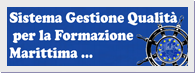 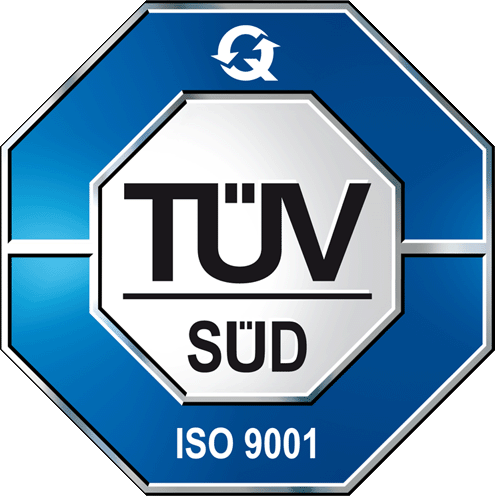 CERTIFICATO  N. 50 100 14484SISTEMA NAZIONALE GESTIONE QUALITA’ PER LA FORMAZIONE MARITTIMACERTIFICATO  N. 50 100 14484QUALI.FOR.MACERTIFICATO  N. 50 100 14484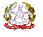 ISTITUTO STATALE DI ISTRUZIONE SUPERIORE“R. Del Rosso - G. Da Verrazzano” Via Panoramica, 81 - 58019  Porto S. Stefano (GR)  Tel. 0564 812490 – 0564810045 / Fax 0564 814175C.F. 82002910535  Cod.Mecc. GRIS00900XCERTIFICATO  N. 50 100 14484Programmazione didattica BIENNIOMD-STCW/03-7.3_2